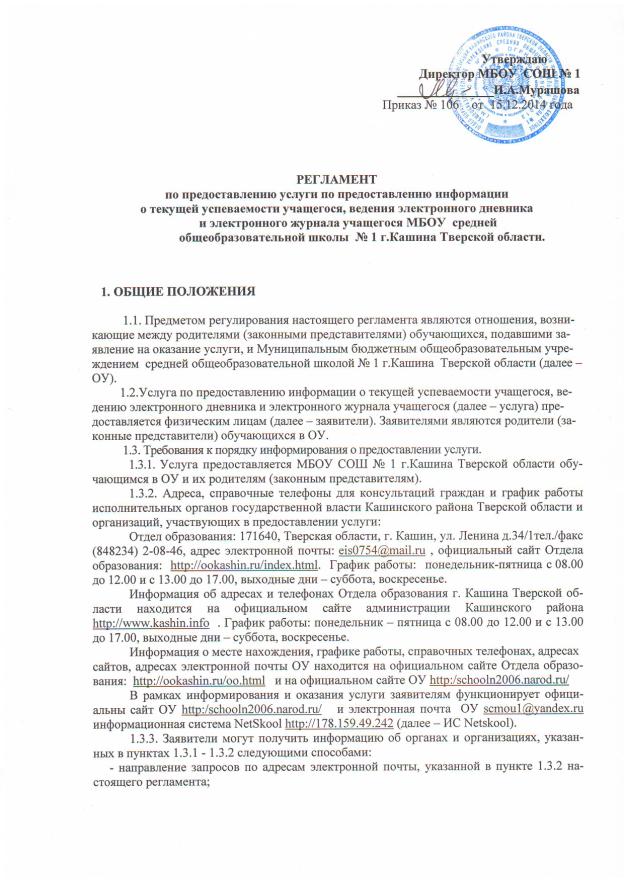 - на сайтах органов (организаций), указанных в пункте 1.3.2;- по телефонам органов (организаций), указанных на сайтах органов (организаций);- при личном обращении на прием к специалистам исполнительных органов государственной власти г. Кашина и организаций, указанных в пункте 1.3.2. 1.4. В настоящем регламенте применены следующие термины и сокращения                  с соответствующими определениями:ОУ – Муниципальное  бюджетное общеобразовательное учреждение средняя общеобразовательная школа № 1 г.Кашина Тверской области;Отдел образования – структурное подразделение администрации Кашинского района, в ведении которого находятся вопросы образования; Заявитель – родитель (законный представитель) обучающегося в ОУ;сайт ОУ – официальный сайт МБОУ средняя общеобразовательная школа № 1;ИС Netschool – информационная система, представляющая собой интернет-ресурс, на котором реализована услуга, включающая сервис «Электронный дневник» (http://178.159.49.242); Электронная услуга – услуга по предоставлению информации о текущей успеваемости учащегося, предоставляемая через ИС Netschool;Заявление – заявление на предоставление услуги «Электронный дневник», сформированное заявителем на сайте ОУ;Электронный классный журнал – сервис ИС Netschool, обеспечивающий работу с данными по освоению обучающимся образовательной программы (текущая успеваемость, пропуски, тематика уроков, домашние задания);Электронный дневник (далее – ЭД) – сервис ИС Netschool, формирующий для пользователя Интернет-ресурс с данными из электронного классного журнала;Логин - имя учётной записи пользователя в ИС Netschool, сформированное из фамилии и инициалов пользователя;Пароль – уникальный набор цифр и букв, сформированный для каждого физического лица (заявителя, обучающегося), позволяющий идентифицировать его в ИС Netschool;Администратор Netschool - должностное лицо ОУ, определённое руководителем ОУ в качестве, в обязанность которого входит первичный ввод персональных данных обучающихся и их родителей (законных представителей) в ИС Netschool, генерация и выдача логинов и паролей.2. СТАНДАРТ ПРЕДОСТАВЛЕНИЯ УСЛУГИ2.1. Наименование услуги: «Предоставление информации о текущей успеваемости учащегося, ведение электронного дневника и электронного журнала учащегося».Краткое наименование услуги: «Ведение электронного дневника и электронного журнала учащегося».Блок-схема исполнения услуги приведена в приложении 1 к Регламенту.2.2. Услуга предоставляется ОУ.2.3. Результатом предоставления услуги является предоставление информации              о текущей успеваемости обучающегося заявителю через электронный дневник посредством ведения учителями ОУ электронного журнала обучающегося.2.4. Срок предоставления услуги: в течение всего учебного года с сентября по июнь включительно.2.5. Перечень нормативных правовых актов, непосредственно регулирующих предоставление услуги:Законом Российской Федерации «Об образовании в Российской Федерации» от 29 декабря  2012 г. №273Федеральный закон от 27.07.2006 № 152-ФЗ «О персональных данных» (Российская газета, 2006, №165);Федеральный закон от 27.07.2010 № 210-ФЗ «Об организации предоставления государственных и муниципальных услуг» (Российская газета, № 247, 23.12.2009, Собрание законодательства Российской Федерации, 28.12.2009, № 52 (2 ч.), ст. 6626.);Федеральный закон от 06.04.2011 № 63-ФЗ «Об электронной подписи»;Распоряжение Правительства Российской Федерации от 17.12.2009 № 1993-р «Об утверждении сводного перечня первоочередных государственных и муниципальных услуг, предоставляемых органами исполнительной власти субъектов Российской Федерации и органами местного самоуправления в электронном виде, а также услуг, предоставляемых в электронном виде учреждениями субъектов Российской Федерации и муниципальными учреждениями» (Российская газета, № 247, 23.12.2009, Собрание законодательства Российской Федерации, 28.12.2009, № 52 (2 ч.), ст. 6626.);2.6. Для оказания услуги заявители представляют в ОУ заявление.Заявление об оказании услуги формируется на сайте ОУ или непосредственно при личном присутствии в ОУ по форме, содержащейся в приложении 2.2.7. Информация об услуге располагается на сайте ОУ 2.8. Перечень документов, необходимых и обязательных для предоставления услуги в соответствии с законодательными или иными нормативными правовыми актами, способах и порядке их предоставления заявителями, в том числе в электронном виде. При обязательном личном обращении в ОУ с заявлением об оказании услуги заявитель предоставляет заявление, сформированное на сайте ОУ (заполненное непосредственно в ОУ) и подписанное заявителем, и предъявляет паспорт или иной документ, удостоверяющий личность заявителя. 2.9. Основаниями для отказа в приеме документов, необходимых для предоставления услуги являются:- наличие в заявлении неразборчивых записей, повреждений, не позволяющих однозначно истолковать его содержание;- заявление, оформленное не должным образом;- отсутствие документов, подтверждающих личность заявителя.2.10. Основаниями для отказа в предоставлении услуги являются:- отсутствие у заявителя права на предоставление услуги;- обращение лица, не относящегося к категории заявителей;- отсутствие документов, необходимых для предоставления услуги, в соответствии с пунктами 2.6. и 2.9. настоящего регламента;Информация об отказе в предоставлении услуги сообщается заявителю в устной форме в процессе процедуры приёма заявления. По требованию заявителя информация об отказе в услуге предоставляется заявителю в письменном виде в течение 7 дней со дня обращения.Заявитель имеет право потребовать от администрации ОУ уведомление об отказе            в услуге с указанием причин отказа в письменной форме.2.11. Предоставление услуги осуществляется на безвозмездной основе.2.12. Допустимые сроки ожидания в очереди.2.12.1. При подаче заявления в ОУ срок ожидания не более 60 минут.2.13. Срок и порядок регистрации заявления о предоставлении услуги. 2.13.1. При подаче заявления в ОУ его регистрация осуществляется в день обращения заявителя в ОУ.2.14. Требования к помещениям, в которых предоставляется услуга, к залу ожидания, местам для заполнения заявлений о предоставлении услуги, информационным стендам            с образцами их заполнения и перечнем необходимых для предоставления услуги документов:2.14.1. Указанные помещения должны иметь площади, предусмотренные санитарными нормами и требованиями к рабочим (офисным) помещениям, где оборудованы рабочие места с использованием персональных компьютеров и копировальной техники, и места для приема посетителей, а также должны быть оборудованы стульями и столами.2.14.2. На информационных стендах, размещаемых в местах приема граждан, и на официальном сайте ОУ (http:/schooln2006.narod.ru/ ) содержится следующая информация:наименование услуги; последовательность посещения заявителем организаций, участвующих в предоставлении услуги; перечень категорий граждан, имеющих право на получение услуги; перечень документов, необходимых для заполнения заявления при получении услуги; образец заполнения заявления.2.15. Показатели доступности и качества услуги.- услуга может быть получена заявителем через ИС Netschool; - срок ожидания в очереди при подаче заявления указан в пункте 2.12 настоящего регламента; - сроки предоставления услуги указаны в пункте 2.4 настоящего регламента;Информирование заявителя о ходе и результатах предоставления услуги осуществляется следующим способом: - по телефонам, указанным на сайтах организаций и учреждений в пункте 1.3.2 настоящего регламента;- по электронной почте scmou1@yandex.ru- в письменном виде путем направления или вручения уведомлений, предусмотренных настоящим регламентом. 3. СОСТАВ, ПОСЛЕДОВАТЕЛЬНОСТЬ И СРОКИ ВЫПОЛНЕНИЯ ПРОЦЕДУР, ТРЕБОВАНИЯ К ПОРЯДКУ ИХ ВЫПОЛНЕНИЯ, В ТОМ ЧИСЛЕ ОСОБЕННОСТИ ВЫПОЛНЕНИЯ ПРОЦЕДУР В ЭЛЕКТРОННОЙ ФОРМЕПредоставление услуги включает в себя следующие процедуры (действия):3.1. Прием заявления родителя (законного представителя) обучающегося.3.1.1. Юридическим фактом, являющимся основанием для начала действия, является подача в ОУ заявления на предоставление услуги, сформированного на сайте ОУ  или заполненного непосредственно в ОУ, родителем (законным представителем).3.1.2. Ответственным за выполнение действия является должностное лицо ОУ, определённое руководителем ОУ.3.1.3. Должностное лицо, отвечающее за приём заявлений в ОУ на оказание услуги (далее – должностное лицо, отвечающее за приём заявлений), обязано принять заявление, указанное в п. 3.1.1.; проверить наличие указанного в заявлении обучающегося в ОУ, правомерность представления его интересов заявителем, своевременность подачи заявления (в течение месяца со дня формирования); передать копию принятого заявления Администратору NetSchool в течение одного рабочего дня.3.1.4. Критерий принятия решения: заявление принимается и регистрируется при условии его заполнения в соответствии с формой, приведённой на сайте ОУ.3.1.5. Способ фиксации действия: приобщение подлинника заявления                            с поставленной датой приема к личному делу обучающегося, передача копии заявления Администратору, осуществляющему техническое сопровождение услуги в ОУ.3.1.6. Контроль выполнения действия осуществляется заместителем руководителя ОУ по учебно-воспитательной работе  (далее – заместитель руководителя ОУ). 3.1.7. Результат действия: получение заявления на подключение к услуге родителя (законного представителя) и обучающегося.3.2. Регистрация родителя (законного представителя) обучающегося в ИС Netschool.3.2.1. Юридическим фактом, являющимся основанием для начала административного действия, является передача копии заявления Администратору Netschool. 3.2.2. Ответственным за выполнение действия является Администратор Netschool.3.2.3. Должностное лицо, отвечающее за приём заявлений, обязано принять указанное в п. 3.2.1. копию заявления на предоставление услуги, ввести данные об обучающемся и родителе (законном представителе) в ИС Netschool, сгенерировать логины и пароли для доступа в ИС Netschool родителя (законного представителя) и обучающегося в течение одного рабочего дня.3.2.4. Критерий принятия решения: регистрация и генерация логинов и паролей осуществляется при наличии копии заявления, оформленного должным образом.3.2.5. Способ фиксации действия: ввод информации из заявления в ИС Netschool.3.2.6. Контроль выполнения действия осуществляется заместителем руководителя ОУ. 3.2.7. Результат выполнения действия: заполнение полей в ИС Netschool данными родителя (законного представителя) и обучающегося. 3.3. Ведение Электронного классного журнала 3.3.1. Юридическим фактом, являющимся основанием для начала административного действия, является проведение урока (занятия) учителем.3.3.2. Ответственным за выполнение действия является учитель, проводивший урок3.3.3. Учитель обязан занести в день проведения урока (занятия) в электронный Классный журнал следующие данные: тему урока; отметки, полученные в течение урока; данные о пропуске урока обучающимися; домашнее задание, заданное на уроке.3.3.4. Критерий принятия решения: ведение электронного классного журнала осуществляется при условии проведения урока (занятия).3.3.5. Способ фиксации действия: ввод информации в Электронный классный журнал ИС Netschool.3.3.6. Контроль выполнения действия осуществляется заместителем руководителя ОУ. 3.3.7. Результат выполнения действия: заполнение полей в Электронном классном журнале ИС Netschool данными о проведенном уроке в соответствии с п. 3.3.3.ПОРЯДОК И ФОРМЫ КОНТРОЛЯ ЗА СОВЕРШЕНИЕМ ДЕЙСТВИЙ                И ПРИНЯТИЕМ РЕШЕНИЙ4.1. Текущий контроль за соблюдением последовательности действий, определенных процедурами по предоставлению услуги, осуществляется руководителем ОУ, в которое обратился заявитель. 4.2. Руководитель ОУ и должностные лица, назначенные руководителем ОУ ответственными  за сопровождение услуги, несут персональную ответственность за соблюдение сроков и порядка приема документов, соответствие результатов рассмотрения документов требованиям законодательства Российской Федерации, принятие мер по проверке представленных документов, соблюдение сроков, порядка предоставления услуги, подготовки отказа в предоставлении услуги, за соблюдение сроков и порядка выдачи документов.  Персональная ответственность руководителя ОУ и должностных лиц, назначенных руководителем ОУ ответственными  за сопровождение услуги, закрепляются в должностных инструкциях в соответствии с требованиями законодательства. 5. ДОСУДЕБНЫЙ (ВНЕСУДЕБНЫЙ) ПОРЯДОК ОБЖАЛОВАНИЯ РЕШЕНИЙ И ДЕЙСТВИЙ (БЕЗДЕЙСТВИЯ) ОУ И ДОЛЖНОСТНЫХ ЛИЦ ОУ, ПРИНИМАЕМЫХ (ОСУЩЕСТВЛЯЕМЫХ) В ХОДЕ ПРЕДОСТАВЛЕНИЯ УСЛУГИ5.1. Заявители имеют право на досудебное (внесудебное) обжалование действий (бездействия) должностных лиц и решений, осуществляемых (принятых) в ходе предоставления услуги. Досудебный (внесудебный) порядок обжалования не исключает возможность обжалования действий (бездействия) и решений, принятых (осуществляемых) в ходе предоставления услуги, в судебном порядке. Досудебный (внесудебный) порядок обжалования не является для заявителей обязательным.5.2. Предметом досудебного (внесудебного) обжалования являются: незаконные, необоснованные действия должностных лиц (истребование документов, не предусмотренных нормативными правовыми актами, нарушение сроков рассмотрения заявления о предоставлении услуги); бездействие должностных лиц (оставление заявления о предоставлении услуги без рассмотрения); решения должностных лиц об отказе в приеме и рассмотрении документов,  об отказе в предоставлении услуги; решение должностных лиц о приостановлении и (или) прекращении предоставления услуги.5.3. Основанием для начала процедуры досудебного (внесудебного) обжалования являются письменные либо устные (при личном приеме) обращения (жалобы) заявителей в исполнительные органы государственной власти Кашинского района и организации, участвующие в предоставлении услуги.5.4. Обращения (жалобы), поступившие в исполнительные органы государственной власти Кашинского района и организации, участвующие в предоставлении услуги, подлежат рассмотрению в порядке, установленном положениями действующего законодательства.5.5. Письменное обращение (жалоба) в обязательном порядке должно содержать:наименование государственного органа, в который направляется обращение (жалоба), либо фамилию, имя, отчество соответствующего должностного лица, либо должность соответствующего лица;фамилию, имя, отчество (последнее - при наличии) заявителя, для юридического лица - полное наименование;адрес электронной почты, если ответ должен быть направлен в форме электронного документа, и почтовый адрес, если ответ должен быть направлен в письменной форме;суть обращения (жалобы);иные сведения, которые заявитель считает необходимым сообщить;в случае необходимости в подтверждение своих доводов к обращению (жалобе) могут прилагаться документы и материалы либо их копии;подпись заявителя и дату.5.6. Личный прием заявителей в исполнительных органах государственной власти            Кашинского района и организациях, участвующих в предоставлении услуги, проводится руководителями и уполномоченными должностными лицами. Информация о местах приема граждан и времени его осуществления доводится  до сведения граждан по справочным телефонам, указанным в пункте 1.3 Регламента,  а также посредством размещения информации на официальном сайте Администрации Кашинского района  http://www.kashin.info и на информационных стендах, расположенных в местах приема граждан.5.7. Основаниями для оставления обращения (жалобы) без ответа являются:отсутствие адреса заявителя, направившего обращение (жалобу), по которому должен быть направлен ответ;отсутствие указания на фамилию заявителя, направившего обращение (жалобу);ответ по существу поставленного в обращении (жалобе) вопроса не может быть дан без разглашения сведений, составляющих государственную или иную охраняемую федеральным законом тайну.В случае поступления обращения (жалобы), в котором содержатся нецензурные либо оскорбительные выражения, угрозы жизни, здоровью и имуществу должностного лица, а также членов его семьи, обращение (жалоба) может быть оставлено без ответа по существу поставленных в нем вопросов, и гражданину, направившему обращение (жалобу), должно быть сообщено о недопустимости злоупотребления правом.В случае если текст обращения (жалобы) не поддается прочтению, ответ на него не дается и оно не подлежит направлению на рассмотрение в государственный орган или должностному лицу в соответствии с их компетенцией, о чем в течение семи дней со дня регистрации обращения (жалобы) сообщается гражданину, направившему обращение (жалобу), если его фамилия и адрес поддаются прочтению.В случае если в обращении (жалобе) гражданина содержится вопрос, на который ему многократно давались письменные ответы по существу в связи с ранее направляемыми обращениями, и при этом в обращении (жалобе) не приводятся новые доводы или обстоятельства, может быть принято решение о безосновательности очередного обращения (жалобы) и прекращении переписки с гражданином по данному вопросу. О данном решении уведомляется гражданин, направивший обращение (жалобу).В случае оставления обращения (жалобы) без ответа по существу поставленных в нем вопросов заявителю, направившему обращение (жалобу), сообщается                                    о невозможности дать ответ по существу поставленных в обращении вопросов либо                   о переадресации обращения.В случае если причины, по которым ответ по существу поставленных в обращении (жалобе) вопросов не мог быть дан, в последующем были устранены, заявитель вправе вновь направить обращение (жалобу) в соответствующий государственный орган или соответствующему должностному лицу.5.8. Заявители имеют право на получение информации и документов, необходимых для обоснования и рассмотрения обращения (жалобы). Исполнительные органы государственной власти Кашинского района и их должностные лица обязаны предоставить заявителю возможность ознакомления с документами и материалами, непосредственно затрагивающими его права и свободы, если не имеется установленных федеральным законодательством ограничений на информацию, содержащуюся в этих документах, материалах. При этом документы, ранее поданные заявителями в исполнительные органы государственной власти Кашинского района и организации, участвующие в предоставлении услуги, выдаются по их просьбе в виде выписок или копий.5.9. Наименование вышестоящих органов государственной власти и должностных лиц, которым может быть адресовано обращение (жалоба) заявителя в досудебном (внесудебном) порядке: Отдел образования. 5.10. Номера телефонов и адреса электронной почты, по которым можно сообщить             о нарушении должностным лицом положений Регламента, указаны в пункте 1.3.2 Регламента. 5.11. Срок рассмотрения обращения (жалобы), поступившего в установленном порядке, не должен превышать тридцати дней со дня регистрации обращения.                              В исключительных случаях срок рассмотрения обращения (жалобы) может быть продлен, но не более чем на тридцать дней, при этом необходимо уведомить о продлении срока рассмотрения обращения гражданина, его направившего. Письменное обращение, содержащее вопросы, решение которых не входит в компетенцию данных государственного органа или должностного лица, направляется в течение семи дней со дня регистрации в соответствующий орган или соответствующему должностному лицу, в компетенцию которых входит решение поставленных в обращении вопросов, с уведомлением гражданина, направившего обращение, о переадресации обращения.5.12. Результатом досудебного (внесудебного) обжалования являются: - признание обращения (жалобы) обоснованным (информирование заявителя  о результате рассмотрения обращения (жалобы) и направление в организации, участвующие в предоставлении услуги, требования об устранении выявленных нарушений,  о привлечении к ответственности в соответствии  с законодательством Российской Федерации должностного лица, ответственного за действия (бездействие)); - признание обращения (жалобы) необоснованным (направление заявителю письменного мотивированного отказа в удовлетворении).Приложение 1к Регламентупо предоставлению услугипо предоставлению информации о текущей успеваемости учащегося, ведения электронного дневника и электронного журнала учащегосяБлок-схемапоследовательности действий 
по предоставлению информации о текущей успеваемости учащегосяПриложение 2к регламенту по предоставлению услугипо предоставлению информации о текущей успеваемости учащегося, ведения электронного дневника и электронного журнала учащегосяЗаявление на предоставление услуги «Электронный дневник»Формирование заявления на предоставление услуги «Электронный дневник» на сайте ОУ или при личном присутствии непосредственно в ОУна сайте - ежедневно в ОУ - пн-пт, 9:00-16:00Передача подписанного заявления в образовательное учреждениеВ течение одного месяца с даты формирования заявленияРегистрация родителя (законного представителя) обучающегося на основании подписанного Заявления в Netschool и генерация паролей для доступа обучающегося и родителяВ течение трех рабочих дней с момента приема заявления в образовательном учрежденииВвод данных в электронный Классный журнал о проведенном урокеВ течение рабочего дня, в который проводился урокДиректору 
МБОУ  СОШ № 1юр.адрес: 171640, Тверская область, 
г.Кашин, ул.Ленина, д.30/5от ___________________________________
проживающего (ей) по адресу: ____________________________________________________________________________
паспортные данные: ____________________________________________________________________________Заявление на предоставление услуги «Электронный дневник»Я, _________________________________________________________________________________________ (ФИО родителя (законного представителя) обучающегося)прошу предоставить услугу по доступу к сервису «Электронный дневник», размещённому на портале http://178.159.49.242, для получения информации об успеваемости, посещаемости, учебных достижениях несовершеннолетнего члена моей семьи, обучающегося в МБОУ  СОШ № 1 г.Кашина,  Тверской области_____________________________________________________________________________________________ (ФИО обучающегося)В соответствии с Федеральным законом от 27 июля 2006 года № 152-ФЗ «О персональных данных» к заявлению прилагаю Согласие на обработку персональных данных обучающегося и его законных представителей (фамилия, имя, отчество, данные об успеваемости, посещаемости, учебных достижениях обучающегося и другие, связанные с учебным процессом).Настоящее заявление о предоставлении услуги по доступу к сервису «Электронный дневник» действует в период обучения в МБОУ СОШ № 1 и может быть отозвано мною путём подачи письменного заявления в адрес учреждения, предоставляющего указанную выше услугу.Подпись ______________/ ____________________________________(ФИО полностью) Дата ___________________ Согласие на обработку персональных данных обучающегося 
в МБОУ средней общеобразовательной школы № 1 г.Кашина  Тверской области1. Фамилия, имя, отчество обучающегося:	_________________________________________________________2. Дата рождения:	_____________________________________________________________________________3. Адрес по прописке:	__________________________________________________________________________	____________________________________________________________________________________4. Адрес проживания:	__________________________________________________________________________	_____________________________________________________________________________________________5. Вид документа, удостоверяющего личность обучающегося: свидетельство о рождении/паспорт (нужное подчеркнуть)Серия _____________ номер ___________________ когда выдан _____________________________ 
кем выдан 	___________________________________________________________________________________6. Наименование оператора, осуществляющего обработку персональных данных: Муниципальное бюджетное общеобразовательное учреждение средняя общеобразовательная школа № 1 г.Кашина Тверской области	7. Адрес:       171640, Тверская область, г.Кашин, ул.Ленина, д.30/58. Обработка персональных данных учащихся в информационных системах с использованием средств автоматизации производится в целях:реализации прав граждан на получение среднего общего образования;оперативного получения и анализа информации об учебном процессе;автоматизированного составления отчетов;ведения расписания уроков, школьных и классных мероприятий; мониторинга движения учащихся;оперативного контроля родителями за успеваемостью, посещаемостью своего ребенка (через его электронный дневник); оперативного просмотра родителями расписания своего ребенка, дневника заданий.9. Обработке подлежат следующие данные:фамилия, имя, отчество учащегося;дата рождения учащегося;сведения об успеваемости учащегося (оценки, записи, сделанные педагогами);сведения о соблюдении учащимся внутреннего распорядка учебного заведения (пропуски занятий с указанием причины);фамилии, имена, отчества родителей (законных представителей) учащихся.10. В соответствии с Федеральным законом от 27 июля 2006 года № 152-ФЗ «О персональных данных» даю свое согласие на совершение оператором -  сотрудниками МБОУ средней общеобразовательной школы № 1 г.Кашина  Тверской области, имеющими доступ к информационным базам, хранящим персональные данные учащихся следующих действий: сбор, систематизацию, накопление, хранение, уточнение, обновление, изменение, использование, обезличивание, блокирование, уничтожение персональных данных обучающегося и его родителей (законных представителей). 11. Срок действия настоящего согласия:    на время обучения в МБОУ СОШ № 1.12. С правом отзыва настоящего согласия ознакомлен.13. Фамилия, имя, отчество лица, подписывающего настоящее согласие:	_____________________________________________________________________________________________	_____________________/________________________________/	Подпись	ФИО	_______________________________________________	Дата